RIWAYAT HIDUP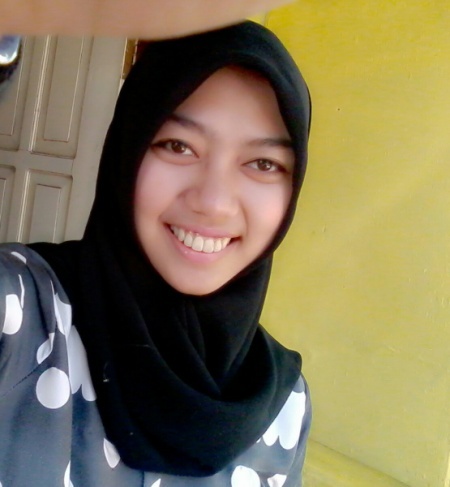 Identitas Diri :Nama 	: RISKA NURSANTI NOVIANITempat,Tanggal lahir 	: Bandung, 3 November 1992Agama	: IslamAlamat 	:Jl. Bakti Sejati no 22 Rt/Rw 02/02 Desa 		Gudang Kahuripan Kecamatan Lembang 	Kabupaten Bandung Barat.No Hp	: 085720069983Identitas Keluarga :Nama Ayah 	: H. Aiptu SuhendiNama Ibu 	: Hj. Siti Nurhasanah M.PdNama Kakak	: Ryan Agung Hendryana S.PdNama Adik 	: Muhammad Yusuf RinaldiPendidikan :TK Bhayangkari lulus Tahun 1997SD Negeri 11 Lembang Tahun 2004SMPN 1 Lembang lulus Tahun 2007SMA Negeri 1 Lembang Lulus Tahun 2010Diterima di Universitas Pasundan Bandung Fakultas Keguruan dan Ilmu Pendidikan Jurusan Pendidikan Guru Sekolah Dasar Tahun 2010